　　2021第九星雲教育獎 典範教師獎 推薦表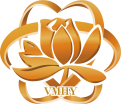 被推薦人基本資料被推薦人基本資料被推薦人基本資料被推薦人基本資料被推薦人基本資料被推薦人基本資料被推薦人基本資料被推薦人基本資料被推薦人基本資料被推薦人基本資料報名組別報名組別報名組別C.大專校院組C.大專校院組H.高中職組H.高中職組H.高中職組H.高中職組JH.國中組報名組別報名組別報名組別K.幼兒園組K.幼兒園組S.特殊教育組S.特殊教育組S.特殊教育組S.特殊教育組 E.國小組姓名姓名性別性別2吋照片2吋照片生日生日西元　　年　　月　　日西元　　年　　月　　日年齡年齡2吋照片2吋照片服務年資服務年資　　　　年　　　個月　　　　年　　　個月身份證字號身份證字號2吋照片2吋照片現職單位現職單位職稱職稱2吋照片2吋照片聯絡電話聯絡電話（O）：（H）：（O）：（H）：手機手機2吋照片2吋照片E-mailE-mail通訊地址通訊地址郵遞區號：-郵遞區號：-郵遞區號：-郵遞區號：-郵遞區號：-郵遞區號：-郵遞區號：-郵遞區號：-任教科目任教科目學歷學歷※依近期時序列三項學歷※依近期時序列三項學歷※依近期時序列三項學歷※依近期時序列三項學歷※依近期時序列三項學歷※依近期時序列三項學歷※依近期時序列三項學歷※依近期時序列三項學歷經歷經歷※依近期時序列三項經歷※依近期時序列三項經歷※依近期時序列三項經歷※依近期時序列三項經歷※依近期時序列三項經歷※依近期時序列三項經歷※依近期時序列三項經歷※依近期時序列三項經歷曾獲獎項曾獲獎項※依近期時序填寫，包含曾獲頒的獎項※依近期時序填寫，包含曾獲頒的獎項※依近期時序填寫，包含曾獲頒的獎項※依近期時序填寫，包含曾獲頒的獎項※依近期時序填寫，包含曾獲頒的獎項※依近期時序填寫，包含曾獲頒的獎項※依近期時序填寫，包含曾獲頒的獎項※依近期時序填寫，包含曾獲頒的獎項推薦人資料推薦人資料推薦人資料推薦人資料推薦人資料推薦人資料推薦人資料推薦人資料推薦人資料推薦人資料姓名（親筆簽名）：姓名（親筆簽名）：姓名（親筆簽名）：姓名（親筆簽名）：姓名（親筆簽名）：姓名（親筆簽名）：姓名（親筆簽名）：服務單位：服務單位：服務單位：姓名（親筆簽名）：姓名（親筆簽名）：姓名（親筆簽名）：姓名（親筆簽名）：姓名（親筆簽名）：姓名（親筆簽名）：姓名（親筆簽名）：職稱：職稱：職稱：聯絡電話：聯絡電話：聯絡電話：聯絡電話：聯絡電話：聯絡電話：聯絡電話：手機：手機：手機：E－mail：E－mail：E－mail：E－mail：E－mail：E－mail：E－mail：E－mail：E－mail：E－mail：推薦原因※如本表不敷使用，請自行延伸※如本表不敷使用，請自行延伸※如本表不敷使用，請自行延伸※如本表不敷使用，請自行延伸※如本表不敷使用，請自行延伸※如本表不敷使用，請自行延伸※如本表不敷使用，請自行延伸※如本表不敷使用，請自行延伸※如本表不敷使用，請自行延伸